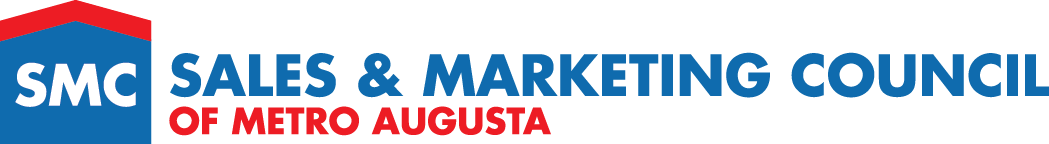 Form 14      Best New Amenities for a Community Award CriteriaOne award will be given to the community judged to offer the best NEW amenities to its homeowners. The amenities should enhance the area and characterize the theme and lifestyle of the target market.  Amenities must have been added in 2022.Judging CriteriaOverall appeal and design, types of recreational amenities, and portrays the image of the community.Applicant InformationCommunity Name & Location______________________________________________________________Company Name ________________________________________________________________________Information Needed Checklist_______ Minimum of 5 professional photos of amenities_______ Attach a brief description of the new amenities added and the date added _______ Community LogoSubmitted by (print & sign)										Contact number ________________________________________________________________________